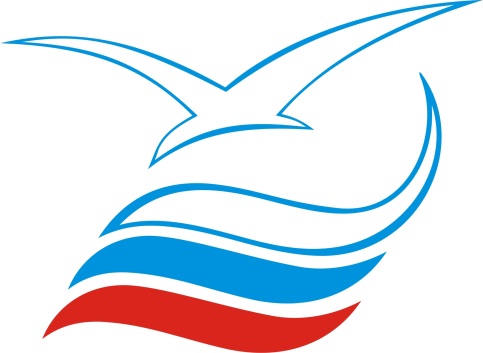 ИНФОРМАЦИОННЫЙ БЮЛЛЕТЕНЬ № 9	20 июля 2016 годаВ г. Белгород завершились соревнования по шахматам. В финальных соревнованиях Универсиады приняли участие 1957 человек: 1693 спортсмена (1103 мужчин и 590 женщин), 264 тренера, представляющих 111 ВУЗов из 52 субъектов Российской Федерации.Приводим результаты командного первенства, сведения о количестве участников, победителях и призерах Универсиады.Командное первенство(подсчитаны результаты по 12 видам спорта из 14 «зачетных»)Количество участниковКоличество комплектов медалей и призовых мест, полученных сборными командами ВУЗов Победители и призеры по видам спортаШахматы Мужской турнирЖенский турнирКомандное первенствоКоординаты главного секретариата Универсиады в г. МосквеТелефон 8-499-941-13-25Электронная почта на весь период: spartakiada@inbox.ruСледующий бюллетень выйдет 24 июля 2016 годаГЛАВНЫЙ СЕКРЕТАРИАТ УНИВЕРСИАДЫМестоВУЗСубъект Российской ФедерацииКол-во видов спорта ВУЗаСумма очковШахматыШахматыШахматыШахматыМестоВУЗСубъект Российской ФедерацииКол-во видов спорта ВУЗаСумма очковкол-во ВУЗовСуммаМестоочки ком. зачета1Национальный государственный университет физической культуры, спорта и здоровья им. П.Ф. ЛесгафтаСанкт-Петербург101362Кубанский государственный университет физической культуры, спорта и туризмаКраснодарский край71063Российский государственный университет физической культуры, спорта, молодежи и туризмаМосква7974Дальневосточный федеральный университетПриморский край10875Сибирский государственный университет физической культуры и спортаОмская область7706Поволжская государственная академия физической культуры, спорта и туризмаРеспублика Татарстан5577Сибирский федеральный университетКрасноярский край5478Кубанский государственный аграрный университетКраснодарский край545186129Пензенский государственный университетПензенская область44410Белгородский государственный технологический университет имени В.Г. ШуховаБелгородская область53811Белгородский государственный национальный исследовательский университетБелгородская область6381113512Смоленская государственная академия физической культуры, спорта и туризмаСмоленская область33613Уральский государственный горный университетСвердловская область32911311714Саратовский государственный университет им. Н.Г. ЧернышевскогоСаратовская область3291681015Самарский государственный экономический университетСамарская область22616Донской государственный технический университетРостовская область42617Московская государственная академия физической культурыМосковская область32518Южный федеральный университетРостовская область3251212619Волгоградская государственная академия физической культурыВолгоградская область22419Уральский государственный университет физической культурыЧелябинская область22421Московский городской педагогический университетМосква22221Санкт-Петербургский политехнический университет Петра ВеликогоСанкт-Петербург32211131523Санкт-Петербургский государственный лесотехнический университет им. С.М. КироваСанкт-Петербург22123Воронежский государственный университетВоронежская область3211410825Ставропольский государственный аграрный университетСтавропольский край22126Ленинградский государственный университет им. А.С. ПушкинаЛенинградская область42127Алтайский государственный педагогический университетАлтайский край21928Удмуртский государственный университетУдмуртская Республика21829 Тамбовский государственный университет им. Г.Р. ДержавинаТамбовская область31830Дагестанский государственный педагогический университетРеспублика Дагестан21830Санкт-Петербургский государственный университет промышленных технологий и дизайнаСанкт-Петербург21832Армавирская государственная педагогическая академияКраснодарский край11732Национальный исследовательский технологический университет (МИСиС)Москва11732Набережночелнинский институт социально-педагогических технологий и ресурсовРеспублика Татарстан11732Северо-Кавказский федеральный университетСтавропольский край11736Московский автомобильно-дорожный государственный технический университетМосква11636Национальный исследовательский университет "Высшая школа экономики"Москва11611221636Уральский государственный экономический университетСвердловская область11639Южно-Уральский государственный университетЧелябинская область41640Сибирский государственный технологический университетКрасноярский край11540Саратовский государственный аграрный университет имени Н.И. ВавиловаСаратовская область11542Воронежский государственный институт физической культурыВоронежская область11442Московский авиационный институтМосква11442Московский государственный университет им. М.В. ЛомоносоваМосква11411041442Оренбургский государственный педагогический университетОренбургская область11446Самарский государственный технический университетСамарская область21447Кубанский государственный технологический университетКраснодарский край11347Самарский национальный исследовательский университет им. С.П. КоролеваСамарская область1131951347Ярославский государственный университетЯрославская область11350Московский государственный строительный университетМосква11251Новосибирский государственный аграрный университетНовосибирская область11151Новосибирский государственный технический университетНовосибирская область11151Башкирский государственный аграрный университетРеспублика Башкортостан11151Петрозаводский государственный университетРеспублика Карелия11151Казанский национальный исследовательский технологический университетРеспублика Татарстан1111771156Мордовский государственный университет им. Н.П. ОгареваРеспублика Мордовия21157Российский университет дружбы народовМосква11058Дальневосточный государственный университет путей сообщенияХабаровский край19159959Владимирский юридический институт ФСИН РФВладимирская область1859Пермский государственный университетПермский край1859Таврический национальный университет имени В.И. ВернадскогоРеспублика Крым1859Уральский федеральный университет имени первого Президента России Б.Н. ЕльцинаСвердловская область1859Челябинский государственный педагогический университетЧелябинская область1864Северо-Осетинский государственный университет имени К.Л. ХетагуроваРеспублика Северная Осетия-Алания1764Казанский (Приволжский) федеральный университетРеспублика Татарстан1764Ижевский государственный технический университет им. М.Т. КалашниковаУдмуртская Республика171311767Воронежский государственный архитектурно-строительный университетВоронежская область2768Национальный исследовательский университет Московский институт электронной техникиМосква1669Вятский государственный университетКировская область2669Самарский государственный университет путей сообщенияСамарская область2671Вологодский государственный университетВологодская область1572Северный (Арктический) федеральный университет им. М.В. Ломоносова, Архангельская областьАрхангельская область1472Ивановский государственный университетИвановская область1472Нижегородский государственный технический университет им. Р.Е. АлексееваНижегородская область1472Новосибирский государственный технологический университет Новосибирская область1472Самарский государственный социально-педагогический университетСамарская область1477Дальневосточный юридический институт МВД Хабаровский край2478Государственный институт экономики, финансов, права и технологийЛенинградская область1378Томский государственный университетТомская область1380Дагестанский государственный университетРеспублика Дагестан2381Самарский государственный университетСамарская область1281Магнитогорский государственный технический университет им. Г.И. НосоваЧелябинская область1283Владимирский государственный университет им. А.Г. и Н.Г. СтолетовыхВладимирская область2284Забайкальский государственный университетЗабайкальский край2285Елецкий государственный университет им. И.А. БунинаЛипецкая область1186Ульяновский государственный педагогический университет им. И.Н. УльяноваУльяновская область1186Дальневосточная государственная академия физической культурыХабаровский край1188Нижегородский государственный университет им. Н.И. ЛобачевскогоНижегородская область1188Новосибирский государственный педагогический университетНовосибирская область1188Сибирский институт управления- филиал РАНХиГС НСО Новосибирская область1188Северский технологический институт "Национальный исследовательский университет "МИФИ" Томская область1188Томский политехнический университетТомская область1188Тихоокеанский государственный университетХабаровский край1194Рязанская академия ФСИН РоссииРязанская область1195Забайкальский институт железнодорожного транспортаЗабайкальский край1195Новгородский государственный университет им. Ярослава МудрогоНовгородская область1197Ивановский государственный энергетический университетИвановская область1198Хакасский государственный университет им. Н.Ф. КатановаРеспублика Хакасия1199Белгородский юридический институт МВД России имени И.Д. ПутилинаБелгородская область1199Воронежский государственный педагогический университет Воронежская область1199Воронежский государственный технический университетВоронежская область1199Юго-западный государственный университет Курская область1199Сибирский государственный университет водного транспортаНовосибирская область1199Калмыцкий государственный университет им. Б.Б. ГородовиковаРеспублика Калмыкия1199Ростовский государственный экономический университетРостовская область1199Санкт-Петербургский университет Министерства внутренних дел Российской ФедерацииСанкт-Петербург1199Сахалинский государственный университет Сахалинская область11108Пермский национальный исследовательский политехнический университетПермский край11109Костромской государственный технологический университет  Костромская область11110Рязанский государственный университет им. С.А. ЕсенинаРязанская область11111Калужский государственный университет им. К.Э. ЦиолковскогоКалужская область11№№   п/пСубъект Российской ФедерацииИтогоИтогоИтогоИтогоИтогоИтогоШахматыШахматыШахматыШахматыШахматыШахматы№№   п/пСубъект Российской ФедерацииКол-во СРФМужчиныЖенщиныВсегоТренерыИтогокол-во ВУЗовМужчиныЖенщиныВсегоТренерыИтогоИТОГО:52110359016932641957132525509591Алтайский край161718002Архангельская область144819003Белгородская область152126417811224154Владимирская область117623528005Волгоградская область1191332335006Вологодская область108819007Воронежская область12019397461224158Забайкальский край1808311009Ивановская область1510152170010Калужская область1101120011Кировская область1130133160012Костромская область1202020013Краснодарский край19846144201641224414Красноярский край13310437500015Курская область1101120016Ленинградская область11312253280017Липецкая область1202130018Москва1128631912521624481919Московская область12814425470020Нижегородская область1143173200021Новгородская область1437180022Новосибирская область1202222240023Омская область142287011810024Оренбургская область1505160025Пензенская область12912416470026Пермский край1110113140027Приморский край17238110111210028Республика Башкортостан 1404150029Республика Дагестан11115264300030Республика Калмыкия1202130031Республика Карелия 1044150032Республика Крым 1213140033Республика Мордовия  1118193220034Республика Татарстан  138236110711224435Республика Хакасия 1022240036Ростовская область1651479108911121337РСО-Алания1011010038Рязанская область1235270039Самарская область1332558127012241540Санкт-Петербург1113501632318612241541Саратовская область120163664212241542Сахалинская область1101120043Свердловская область122184054512241544Смоленская область13016468540045Ставропольский край1819273300046Тамбовская область1414184220047Томская область1910193220048Удмуртская Республика11221333361224449Ульяновская область197161170050Хабаровский край11431742112241551Челябинская область139165511660052Ярославская область17071800ВУЗСубъект Российской ФедерацииВСЕГОВСЕГОВСЕГОВСЕГОВСЕГОВСЕГОШахматыШахматыШахматыШахматыШахматыШахматыВУЗСубъект Российской ФедерацииЗолотоСереброБронза4-е место5-е место6-е местоЗолотоСереброБронза4-е место5-е место6-е место1Национальный государственный университет физической культуры, спорта и здоровья им. П.Ф. ЛесгафтаСанкт-Петербург1411178862Российский государственный университет физической культуры, спорта, молодежи и туризмаМосква121097663Поволжская государственная академия физической культуры, спорта и туризмаРеспублика Татарстан12354624Кубанский государственный университет физической культуры, спорта и туризмаКраснодарский край98831015Пензенский государственный университетПензенская область8893756Сибирский федеральный университетКрасноярский край593257Дальневосточный федеральный университетПриморский край55671368Сибирский государственный университет физической культуры и спортаОмская область4245459Ивановский государственный университетИвановская область311110Армавирский государственный педагогический университетКраснодарский край221111Уральский государственный горный университетСвердловская область2111211112Белгородский государственный национальный исследовательский университетБелгородская область21413Северный (Арктический) федеральный университет им. М.В. Ломоносова, Архангельская областьАрхангельская область21414Волгоградская государственная академия физической культурыВолгоградская область14485315Московская государственная академия физической культурыМосковская область13315216Уральский государственный университет физической культурыЧелябинская область12335317Набережночелнинский государственный педагогический университетРеспублика Татарстан122218Петрозаводский государственный университетРеспублика Карелия12119Национальный исследовательский Мордовский государственный университет им. Н.П. ОгареваРеспублика Мордовия11323120Самарский государственный университет путей сообщенияСамарская область1121121Национальный исследовательский университет "Высшая школа экономики"Москва111111111122Удмуртский государственный университетУдмуртская Республика11123Тамбовский государственный университетТамбовская область111124Белгородский государственный технологический университет имени В.Г. ШуховаБелгородская область111125Владимирский государственный университет им. А.Г. и Н.Г. СтолетовыхВладимирская область11326Санкт-Петербургский государственный университет промышленных технологий и дизайнаСанкт-Петербург126Северо-Кавказский федеральный университетСтавропольский край128Саратовский государственный университет им. Н.Г. ЧернышевскогоСаратовская область341229Самарский государственный технический университетСамарская область311230Московский государственный строительный университетМосква331Оренбургский государственный педагогический университетОренбургская область1332Кубанский государственный аграрный университетКраснодарский край12115233Алтайская государственный педагогический университетАлтайский край12133Южно-Уральский государственный университетЧелябинская область12135Новосибирский государственный аграрный университетНовосибирская область1236Самарский государственный экономический университетСамарская область111137Донской государственный технический университетРостовская область112138Санкт-Петербургский государственный политехнический университет Петра ВеликогоСанкт-Петербург11111139Санкт-Петербургский государственный лесотехнический университет им. С.М. КироваСанкт-Петербург1140Южный федеральный университетРостовская область11241Cибирский государственный университет водного транспортаНовосибирская область1142Ленинградский государственный университет им. А.С. ПушкинаЛенинградская область1142Пермский национальный исследовательский политехнический университетПермский край1144Московский автомобильно-дорожный государственный технический университетМосква144Новгородский государственный университетНовгородская область144Уральский государственный экономический университетСвердловская область144Удмуртский государственный технический университетУдмуртская Республика148Воронежский государственный институт физической культурыВоронежская область4349Ярославский государственный университет им. П.Г. ДемидоваЯрославская область3150Башкирский государственный аграрный университет, Республика БашкортостанРеспублика Башкортостан2251Новосибирский государственный технический университетНовосибирская область252Томский государственный университетТомская область121253Хакасский государственный университет им. Н.Ф. КатановаРеспублика Хакасия11154Ивановский государственный энергетический университетИвановская область1154Московский государственный университет им. М.В. ЛомоносоваМосква111156Казанский (Приволжский) федеральный университетРеспублика Татарстан1257Крымский федеральный университет им. В.И. ВернадскогоРеспублика Крым1158Владимирский юридический институт ФСИН РФВладимирская область1259Сибирский государственный технологический университетКрасноярский край159Елецкий государственный университет им. И.А. БунинаЛипецкая область159Северо-Осетинский государственный университет имени К.Л. ХетагуроваРеспублика Северная Осетия-Алания159Самарский государственный социально-педагогический университетСамарская область159Саратовский государственный аграрный университет имени Н.И. ВавиловаСаратовская область159Челябинский государственный педагогический университетЧелябинская область159Московский городской педагогический университетМосква166Нижегородский государственный университет им. Н.И. ЛобачевскогоНижегородская область1166Ульяновский государственный педагогический университет им. И.Н. УльяноваУльяновская область1166Уральский федеральный университет имени первого Президента России Б.Н. Ельцина, Свердловская областьСвердловская область1169Костромской государственный технологический университетКостромская область169Московский авиационный институтМосква171Дальневосточный юридический институт МВДХабаровский край2272Новосибирский государственный педагогический университетНовосибирская область272Дагестанский государственный педагогический университетРеспублика Дагестан272Санкт-Петербургский университет МВДСанкт-Петербург275Воронежский государственный архитектурно-строительный университетВоронежская область1176Белгородский юридический институт МВД имени И.Д. ПутилинаБелгородская область176Вятский государственный университетКировская область176Юго-западный государственный университетКурская область176Сибирский институт управления филиал РАНХиГС, Новосибирская областьНовосибирская область176Ростовский государственный экономический университетРостовская область176Сахалинский государственный университетСахалинская область176Северо-технологический институт "Национальный исследовательский университет "МИФИ"Томская область176Тихоокеанский государственный университетХабаровский край176Кубанский государственный технологический университетКраснодарский край176Самарский национальный исследовательский университет им. академика С.П. КоролеваСамарская область1186Воронежский государственный педагогический университетВоронежская область186Воронежский государственный университетВоронежская область186Дальневосточная государственная академия физической культуры, Хабаровский крайХабаровский край186Забайкальский институт железнодорожного транспортаЗабайкальский край1МестоФамилия, имяВУЗЗолотоВавулин МаксимНациональный исследовательский университет «Высшая школа экономики», г. МоскваСереброАлексеенко КириллСанкт-Петербургский политехнический университет Петра Великого, г. Санкт-ПетербургБронзаПредке АлександрУральский государственный горный университет, Свердловская область4 местоСюгиров СананУральский государственный горный университет, Свердловская область5 местоМартынов ПавелСанкт-Петербургский политехнический университет Петра Великого, г. Санкт-Петербург6 местоЯксин ОлегНациональный исследовательский университет «Высшая школа экономики», г. МоскваМестоФамилия, имяВУЗЗолотоПустовойтова ДарьяУральский государственный горный университет, Свердловская областьСереброСадуакассова ДинараУральский государственный горный университет, Свердловская областьБронзаСмирнова ЕкатеринаМосковский государственный университет им. М.В. Ломоносова, г. Москва4 местоСеверина МарияНациональный исследовательский университет «Высшая школа экономики», г. Москва5 местоЕрышканова АнастасияНациональный исследовательский университет «Высшая школа экономики», г. Москва6 местоАбуладзе ЛанаКубанский государственный аграрный университет, Краснодарский крайМестоФамилия, имяВУЗЗолотоПустовойтова ДарьяСадуакассова ДинараСюгиров СананПредке АлександрУральский государственный горный университет, Свердловская областьСереброЕрышканова АнастасияСеверина МарияВавулин МаксимЯксин ОлегНациональный исследовательский университет «Высшая школа экономики», г. Москва БронзаПустовидко АнастасияЧупрова ИринаАлексеенко КириллМартынов ПавелСанкт-Петербургский политехнический университет Петра Великого, г. Санкт-Петербург4 местоСмирнова ЕкатеринаТерешечкина МайяКухмазов АрсенВахламов ИгорьМосковский государственный университет им. М.В. Ломоносова, г. Москва5 местоШур ТатьянаМакарова ДарьяМокшанов АлексейПурыгин АндрейСамарский национальный исследовательский университет им. академика С.П. Королева, Самарская область6 местоАбуладзе ЛанаБыкова АнастасияВартаняц МихаилЭльдеров ФазильКубанский государственный аграрный университет, Краснодарский край 